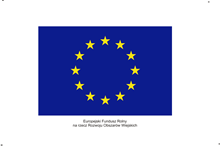 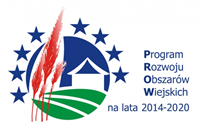 załącznik nr  5 do SWZsprawa nr RIRG.271.1.2022.................................................................................					                                           /nazwa i adres Wykonawcy/ WYKAZ OSÓB, KTÓRE BĘDĄ UCZESTNICZYĆ W WYKONYWANIU ZAMÓWIENIA    Dotyczy postępowania o udzielenie zamówienia publicznego na „Modernizację przystani kajakowej oraz utworzenie strefy rekreacyjno-sportowej nad rzeką w miejscowości Gródek, gmina Drzycim, na działce nr 41/18” obejmującą modernizację przystani kajakowej w miejscowości Gródek……………………………….……             					 miejscowość i data                        	Wykaz składa się, pod rygorem nieważności w formie elektronicznej lub w postaci elektronicznej opatrzonej podpisem zaufanym, lub podpisem osobistym osoby upoważnionej do reprezentowania wykonawcy zgodnie z formą reprezentacji określoną w dokumencie rejestrowym właściwym dla formy organizacyjnej lub innym dokumencie.nazwisko i imiękwalifikacje zawodowe   i uprawnienia(podać nr uprawnień budowlanych, datę wydania,  specjalność i zakres uprawnień)zakres wykonywanych czynności (funkcja przy wykonywaniu zamówienia)informacje na temat doświadczenia informacje na temat wykształceniapodstawa do dysponowania osobą(np. umowa o pracę, umowa zlecenie)Kierownik budowy(specjalność inżynieryjna konstrukcyjno-budowlana)